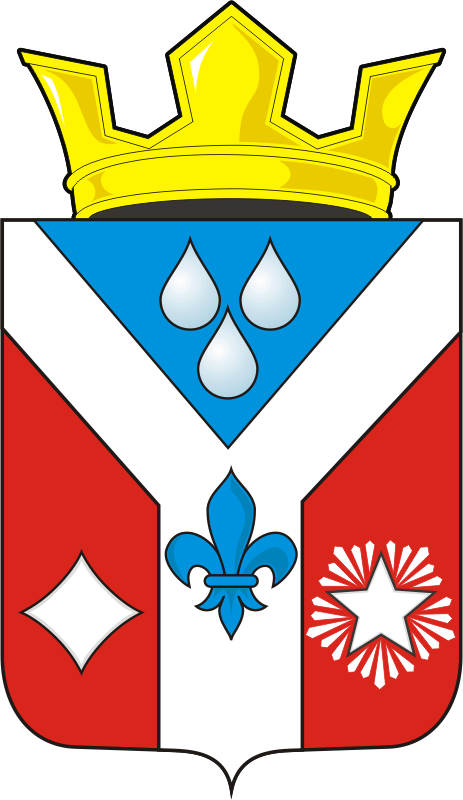 СОВЕТ ДЕПУТАТОВ  МУНИЦИПАЛЬНОГО ОБРАЗОВАНИЯГАВРИЛОВСКИЙ  СЕЛЬСОВЕТ САРАКТАШСКОГО РАЙОНАОРЕНБУРГСКОЙ ОБЛАСТИТРЕТЬЕГО  СОЗЫВАРЕШЕНИЕТридцать четвертого внеочередного заседания Совета депутатов муниципального образования Гавриловский сельсовет третьего  созыва№ 113	                            	              	                   от 17 октября 2018 годаВ соответствии с пунктом 5 статьи 179.4 Бюджетного кодекса Российской Федерации, Федеральным законом от 06.10.2003 № 131-ФЗ «Об общих принципах организации местного самоуправления в Российской Федерации», Федеральным законом от 08.11.2007 № 257-ФЗ «Об автомобильных дорогах и о дорожной деятельности в Российской Федерации и о внесении изменений в отдельные законодательные акты Российской Федерации», Уставом муниципального образования  Гавриловский сельсовет,Совет депутатов  Гавриловского сельсоветаРЕШИЛ:         1. Утвердить «Порядок формирования и использования бюджетных ассигнований дорожного фонда муниципального образования Гавриловский сельсовет  Саракташского района Оренбургской области»,  в редакции от 17 октября  2018 года согласно приложения №1.         2. «Порядок формирования и использования бюджетных средств муниципального дорожного фонда Гавриловский сельсовет Саракташского района Оренбургской области», утвержденный решением Совета депутатов Гавриловского сельсовета от 27.12.2013 года № 123, с изменениями, утвержденными решением Совета депутатов Гавриловского сельсовета от 17.08.2018 года  № 99, признать утратившими силу.         3. Данное решение вступает в силу после обнародования, и подлежит размещению на официальном сайте администрации Гавриловского сельсовета Саракташского района Оренбургской области, распространяется на правоотношения, возникшие с 01.01.2018 года.        4. Контроль за исполнением данного решения возложить   на постоянную комиссию по бюджетной, налоговой и финансовой политике, собственности и экономическим вопросам, торговле и быту (Жанзакова А.Т.)Председатель Совета депутатов сельсовета-Глава муниципального образования                                      Сафронова Т.В.ПРИЛОЖЕНИЕ №1к решению Совета депутатовГавриловского сельсоветаот  17.10.2018 года  № 113ПОРЯДОКформирования и использования бюджетных ассигнований дорожного фонда муниципального образования Гавриловский  сельсовет Саракташского района Оренбургской областиI . Общие положения1.1. Настоящий Порядок формирования и использования бюджетных ассигнований дорожного фонда муниципального образования Гавриловский сельсовет Саракташского района Оренбургской области (далее – Порядок) устанавливает правила формирования и использования бюджетных средств дорожного фонда муниципального образования Гавриловского сельсовета (далее – Дорожный фонд).1.2. Дорожный фонд представляет собой часть средств бюджета Гавриловского сельсовета, подлежащих использованию в целях финансового обеспечения дорожной деятельности в отношении автомобильных дорог общего пользования, а также капитального ремонта и ремонта дворовых территорий многоквартирных домов, проездов к дворовым территориям многоквартирных домов, проездов к дворовым территориям многоквартирных домов населенных пунктов».1.3. Средства дорожного фонда имеют целевое назначение и не подлежат изъятию или расходованию на цели, не связанные с обеспечением дорожной деятельности.Порядок формирования бюджетных средств Дорожного фонда2.1. Объем бюджетных средств Дорожного фонда утверждается решением Совета депутатов муниципального образования Гавриловский сельсовет о местном бюджете на очередной финансовый год и на плановый период в размере не менее суммы прогнозируемого объема доходов местного бюджета за счет:- доходов от акцизов на автомобильный бензин, прямогонный бензин, дизельное топливо, моторные масла для дизельных и (или) карбюраторных (инжекторных) двигателей, производимые на территории Российской Федерации, подлежащих зачислению в местный бюджет;- средств от передачи в аренду земельных участков, расположенных в полосе отвода автомобильных дорог общего пользования местного значения;- платы в счет возмещения вреда, причиняемого автомобильным дорогам местного значения транспортными средствами, осуществляющими перевозки тяжеловесных и (или) крупногабаритных грузов;- платы за оказание услуг по присоединению объектов дорожного сервиса к автомобильным дорогам общего пользования местного значения;- поступлений межбюджетных трансфертов из бюджетов других уровней на финансовое обеспечение дорожной деятельности в отношении автомобильных дорог местного значения;- безвозмездных поступлений от физических и юридических лиц, в том числе добровольных пожертвований, на финансовое обеспечение дорожной деятельности в отношении автомобильных дорог общего пользования, местного значения. 2.2. Объем бюджетных средств Дорожного фонда может уточняться в течение текущего финансового года:2.2.1. Объем бюджетных средств Дорожного фонда может быть увеличен в текущем году в случае направления дополнительных доходов в соответствии с решением Совета депутатов муниципального образования Гавриловский сельсовет с учетом потребности в назначениях в текущем году.2.2.2. В случае недостаточности прогнозируемых доходов, указанных в пункте 2.1., в текущем финансовом году и плановом периоде, в состав источников формирования средств Дорожного фонда могут быть включены иные поступления, не противоречащие законодательству Российской Федерации, Оренбургской области, муниципальным правовым актам.2.2.3. В случае ожидаемого превышения поступлений доходов, указанных в пункте 2.1., в текущем финансовом году над плановыми значениями, объем бюджетных средств Дорожного фонда увеличивается на сумму превышения, путем внесения изменений в решение Совета Депутатов муниципального образования Гавриловский сельсовет о бюджете сельсовета на текущий финансовый год.2.2.4. Бюджетные средства Дорожного фонда, не использованные в текущем финансовом году, направляются на увеличение бюджетных средств Дорожного фонда в очередном финансовом году.Порядок использования бюджетных средств Дорожного фонда3.1. Средства Дорожного фонда направляются на дорожную деятельность в отношении автомобильных дорог общего пользования местного значения муниципального образования  Гавриловский сельсовет.3.2. К целевым направлениям расходов Дорожного фонда относятся:1) содержание, капитальный ремонт и ремонт улично-дорожной сети общего пользования местного значения и сооружений на них, в том числе автомобильных дорог общего пользования местного значения и сооружений на них;2) проектирование и строительство (реконструкция) и капитальный ремонт улично-дорожной сети общего пользования местного значения и сооружений на них, в том числе автомобильных дорог общего пользования местного значения и сооружений на них;3) капитальный ремонт и ремонт дворовых территорий многоквартирных домов, проездов к дворовым территориям многоквартирных домов в границах населенных пунктов; 4) приобретение дорожно-строительной техники, необходимой для осуществления дорожной деятельности;5) устройство недостающего электроосвещения;6) оформление прав собственности на улично-дорожную сеть общего пользования местного значения и земельные участки под ними, в том числе на автомобильные дороги общего пользования местного значения и сооружений на них;7) на осуществление иных полномочий в области использования улично-дорожной сети общего пользования местного значения, в том числе авто мобильных дорог общего пользования местного значения и сооружений на них, и осуществление дорожной деятельности в соответствии с законодательством Российской Федерации.Об утверждении «Порядка формирования и использования бюджетных ассигнований дорожного фонда муниципального образования Гавриловский сельсовет  Саракташского района Оренбургской области», утвержденного  решением Совета депутатов № 123 от 27.12.2013 , в новой редакции